Школьный  этап всероссийской олимпиады школьников по искусству (мировой художественной культуре)Уважаемые участники олимпиады!Перед вами комплект из 7 заданий; для каждого задания предусмотрено специальное поле для ответа. В трех заданиях имеются иллюстрации, в бумажном варианте они черно-белые; цветной вариант всех репродукций должны быть продемонстрированы организаторами в аудиториях.Задание четвертое связано с прослушиванием музыкальных эпизодов.  Музыкальные фрагменты можно прослушать дважды. Перед каждым фрагментом организатор называет его номер. Музыкальный фрагмент №1 можно прослушать трижды.Время выполнения заданий не более 4 астрономических часов.Желаем удачи!2015 – 2016 учебный год 11 класс Максимальный балл – 218Задание 1 (max. 16 б).  Познакомьтесь с приметами произведения искусства, приведенными в тексте.Определите произведение по перечисленным приметам.К культуре какого народа произведение принадлежит?Укажите век или эпоху, когда оно было создано.Если возможно, укажите место его нахождения.Составьте смысловые  ряды с данным произведением искусства.Это, пожалуй, самая известная работа мастера, выполненная по заказу императора. Автору удалось передать многогранный и противоречивый характер царя. Скульптор смело нарушил строгие каноны уравновешенной классической композиции, привнеся в нее пластическую контрастность форм. Задумчиво-мрачный образ "мучителя и мученика". Перед зрителем правитель предстает в монашеском одеянии, с книгой на коленях, четками в руке. Взгляд его сосредоточен и угрюм. Скульптор создал скульптуру, передающую особое состояние правителя, момент, когда период покаяния сменяется периодом государственной деятельности, жестокой, решительной, бескомпромиссной. Еще мгновение – и правитель резко встанет и отправится вершить «государевы дела».Ответ оформите в таблицу:Задание 2 (max. 30 б). Даны изображения трех произведений искусства.Напишите:Их названия;К какой стране или культуре они относятся;Время их создания;Их местонахождение в настоящее время.Задание 3 (max. 30 б). Рассмотрите репродукцию.Если узнали произведение, напишите его название, автора и время создания.Напишите не менее 15 понятий или содержащих их словосочетаний, которые понадобятся для описания запечатленного на репродукции образа.Распределите записанные  понятия по группам. Объясните принцип группировки.Назовите не менее трех известных произведений этого же автора или произведений, созданных в эту эпоху и в данном регионе.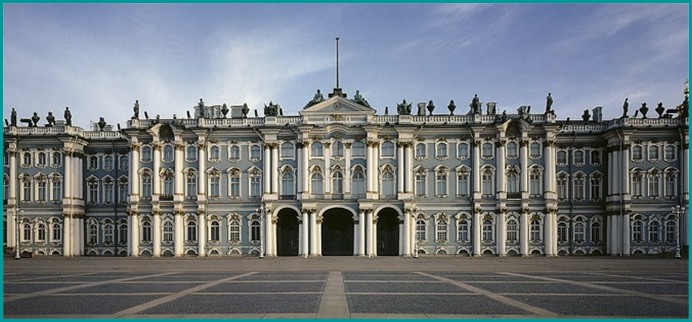 Задание 4 (max. 40 б).  Задание связано с прослушиванием музыкальных эпизодов.Познакомьтесь с материалами таблицы. Прослушайте 5 фрагментов музыкальных произведений. Определите жанровую принадлежность каждого из них.Заполните таблицу, указывая номер звучащего фрагмента. Если Вам известен автор и/или название произведения, укажите их.Напишите 15 понятий и/или образных характеристик к музыкальному фрагменту №1. Подчеркните слова, которые свидетельствуют о жанровой принадлежности фрагмента.Дайте определение жанрам, оставшимся в таблице, музыкальные примеры которых  не прозвучали.Задание 5 (max. 50 б). Рассмотрите и проанализируйте известное произведение русской школы.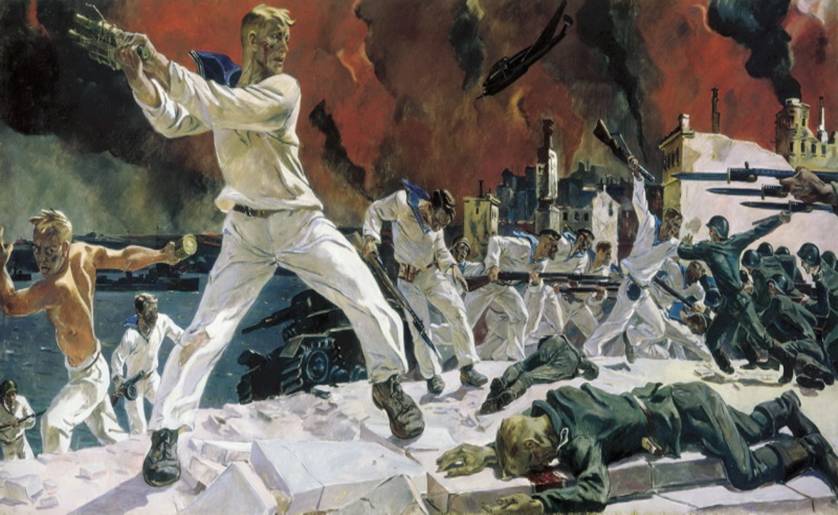 Напишите название работы и имя ее автора.Опишите общую композицию работы и функции изображенных на ней фигур.Назовите значимые запоминающиеся детали и их место в композиции и функции.Определите общее настроение картины.Укажите время его создания и характерные черты искусства этого времени.Назовите 3 произведения живописного искусства, запечатлевающие исторические события (произведения других авторов).Укажите 3 известные работы этого же художника.Задание 6 (max. 18 б). Выполните задание:О ком эти строки. Вставьте пропущенные имена и названия:В 50-х годах на сцене Центрального детского театра появились первые спектакли ………………….   ……………………. (вставить имя и фамилию). Артисты в его постановках  играли самозабвенно и увлеченно. Режиссер стремился к естественности, мечтал освободить  идеи Станиславского от царившей вокруг театральной напыщенности и фальши. В 1964 году  он  стал главным режиссером Театра имени Ленинского комсомола, но проработал там всего три сезона. Он перешел в Московский театр на ……………   ………………… (вставить месторасположение театра). Здесь искусство ………………….. (вставить фамилию) достигло расцвета и настоящей зрелости. Здесь выкристаллизовалась свободная режиссерская манера, в основе которой лежал точный разбор «изогнутой проволочки» психологического состояния героев. Постепенно в театре наступил кризис. Отношения со «своими» актерами стали натянутыми. В 1983 году, после того  как Юрий Любимов – главный режиссер Театра  на   ………………….  (вставить месторасположение театра) уехал в Англию и не вернулся и был лишен советского гражданства,  возглавить театр предложили ……………..(вставить фамилию). Это вызвало мощное сопротивление артистов, преданных Любимову.  Новый же режиссер   хотел только одного – работать. Он надеялся, что совместное творчество понемногу сгладит конфликтную ситуацию, но этого не произошло. В 1987 году режиссер умер от сердечного приступа.Назовите спектакли данного режиссера.____________________________________________________________________________________________________________________________________________________________________________________________________________________Задание 7 (max. 34 б). Выполните задание:"Я не видел, как выросли мои дети, я не похоронил отца, мать, я не знаю, что такое внуки, я все положил на алтарь этого искусства иллюзиона. Правильно ли я жил?.."- писал С.Бондарчук. Дан список фильмов, кадры из фильмов С.Бондарчука. Соотнесите в таблице название фильма и кадры к ним, допишите название литературного произведения, по которому был написан сценарий.В каких фильмах (из выше перечисленных) С.Бондарчук выступал не только как режиссер, но и актер?____________________________________________________________________________________________________________________________________________________________________________________________________________________________________________________________________________________________ПроизведениеСтранаВек или эпохаМестонахождениеОснование для смыслового рядаСмысловой ряд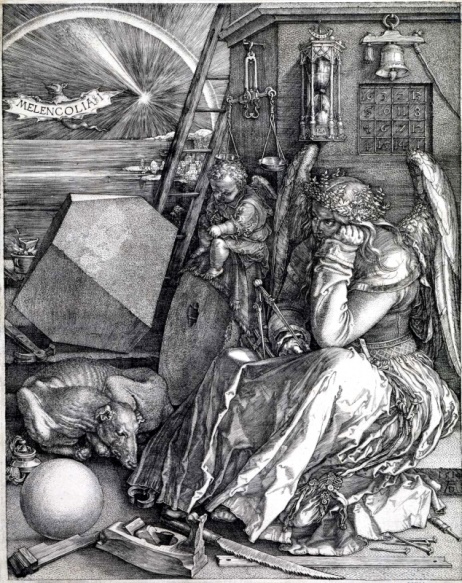 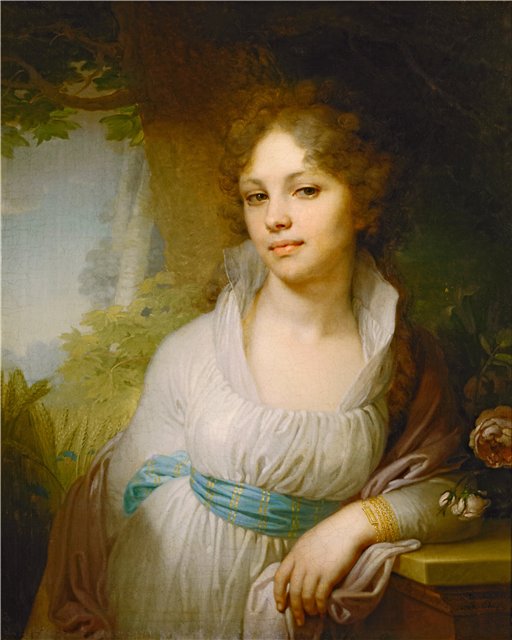 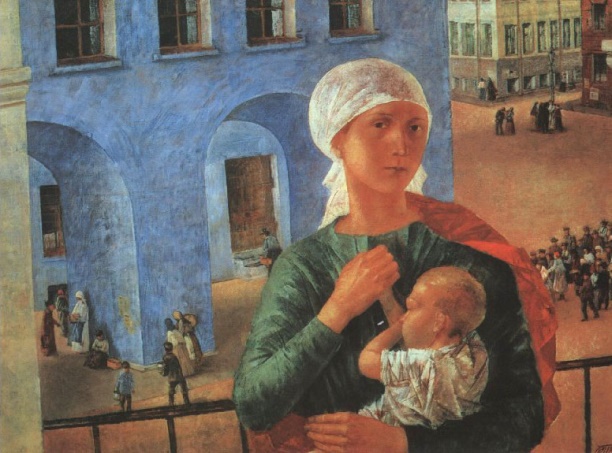 1231122334455667788991010111112121313141415153.Принцип группировкиПонятия3.3.3.3.3.4.Музыкальные жанрыНомер звучащего фрагментаУвертюраСимфонияСюита СонатаРоманс ВальсОпера1234567« Судьба человека», 1959«Война и мир», 1969«Тихий дон»«Они сражались за Родину»«Ватерлоо», 1970«Борис Годунов», 1986А.                                                      Б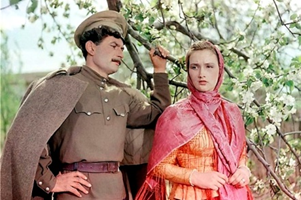 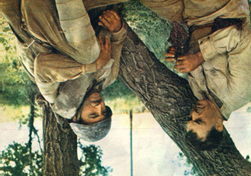 В.         Г.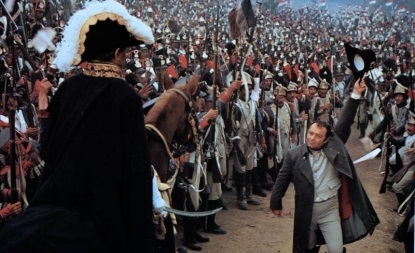 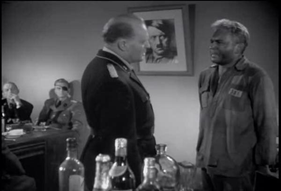 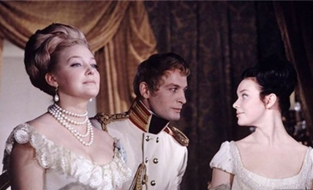 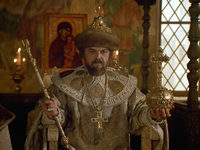 Д.                                                        Е.                                         Название фильмаКадр из фильмаЛитературное произведение